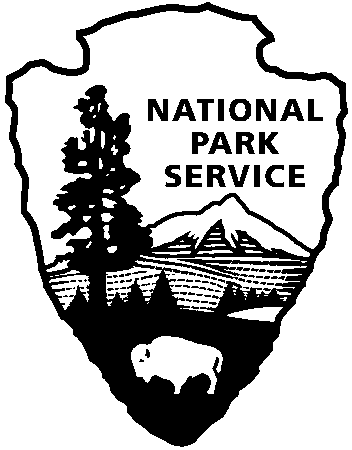 Guest Speaker Reservation RequestDirections: download document, complete and save, email the completed copy to: jotr_education@nps.govTeacher Contact:	  			Email: School Name: 		School Address:				School Phone: 		Program(s) Requested:	*Please coordinate with other teachers so that at least three classes are being served during the ranger’s visit. Two different program titles can be offered for the day. Date:    1st Choice:       2nd Choice:        3rd Choice: Please check one (click on the box): Each classroom will have a laptop and projector available for the ranger to use.  Our classrooms do not all have laptops or projectors. The ranger should bring these items.Additional info/comments:  Room #GradeTeacher# of StudentsTime RangeOFFICIAL USE ONLYOFFICIAL USE ONLYDate ReceivedAdded to CalendarConfirmation CreatedConfirmation EmailedNotified Staff